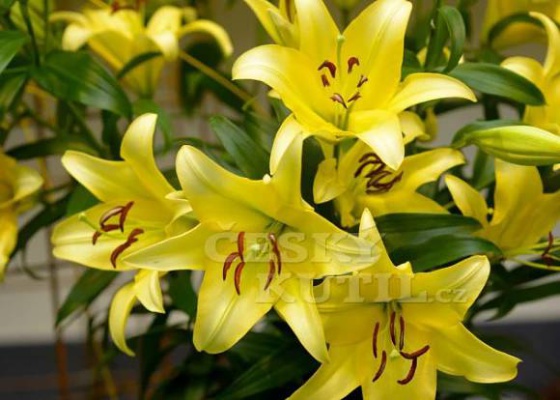 Zveme VÁS 
na jednodenní poznávací zájezd na výstavu Floria Kroměříž v pátek 5. 5. 2017Cena za dopravu je 180 Kč. Nutno se přihlásit a současně zaplatit do 21. 4. 2017.                                               Počet míst omezen!!! 	Bližší informace poskytujeme v kanceláři organizace v domě s pečovatelskou službou – pondělí až pátek 9:00 - 15:00, nebo na telefonním čísle 778 767 523, případně na 776 068 650.